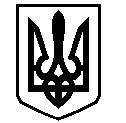 У К Р А Ї Н АВАСИЛІВСЬКА МІСЬКА РАДАЗАПОРІЗЬКОЇ ОБЛАСТІсьомого скликаннясорок четверта (позачергова)  сесіяР  І  Ш  Е  Н  Н  Я 01 серпня 2019                                                                                                             № 13Про затвердження  проекту землеустрою щодо відведення  земельної ділянки для продажу її у власність на конкурентних засадах (земельних торгах) за  рахунок  земель житлової та громадської забудови для  будівництва та обслуговування будівель торгівлі в м. Василівка, м-н. 40 років Перемоги 5/1  	Керуючись ст.26  Закону України «Про місцеве самоврядування в Україні»,  ст.ст.12,122,134  Земельного кодексу України, ст.50 Закону України «Про землеустрій»,  Законами України «Про державний земельний кадастр»,  «Про внесення змін до деяких законодавчих актів України  щодо розмежування земель державної та комунальної власності», «Про державний земельний кадастр»,  розглянувши проект землеустрою щодо відведення земельної ділянки  в м. Василівка, м-н 40 років Перемоги 5/1,  для будівництва та обслуговування будівель торгівлі  для продажу її у власність на конкурентних засадах (земельних торгах), складений фізичною особою-підприємцем Завадською Є.Ю (кваліфікаційний сертифікат інженера –землевпорядника  № 013644 від 05.06.2018 року, Витяг з Державного земельного кадастру про земельну ділянку НВ-2306055472019 від 03.07.2019,  Василівська міська радаВ И Р І Ш И Л А :	1.Затвердити проект землеустрою щодо відведення земельної ділянки комунальної власності, кадастровий номер 2320910100:06:001:0108, площею 0,3614 га за рахунок земель житлової та громадської забудови  для будівництва та обслуговування будівель торгівлі в м. Василівка, м-н. 40 років Перемоги 5/1 для продажу у власність на конкурентних засадах (земельних торгах).	2. Доручити відділу з питань земельних відносин та земельного кадастру виконавчого апарату Василівської  міської ради зареєструвати право комунальної  власності на земельну ділянку  відповідно до вимог  Закону України «Про  державну реєстрацію прав на нерухоме майно та їх обмежень».	3.Провести експертну грошову оцінку земельної ділянки, кадастровий номер 2320910100:06:001:0108, площею 0,3614 га із земель житлової та громадської забудови  для будівництва та обслуговування будівель торгівлі в м. Василівка, м-н. 40 років Перемоги 5/1 для продажу у власність на конкурентних засадах (земельних торгах) з метою визначення стартової ціни продажу земельної ділянки.4. Контроль за виконанням цього рішення покласти на постійну комісію міської ради з питань земельних відносин та земельного кадастру, благоустрою міста та забезпечення екологічної безпеки життєдіяльності населення.Міський голова                                                                                                     Л.М. Цибульняк